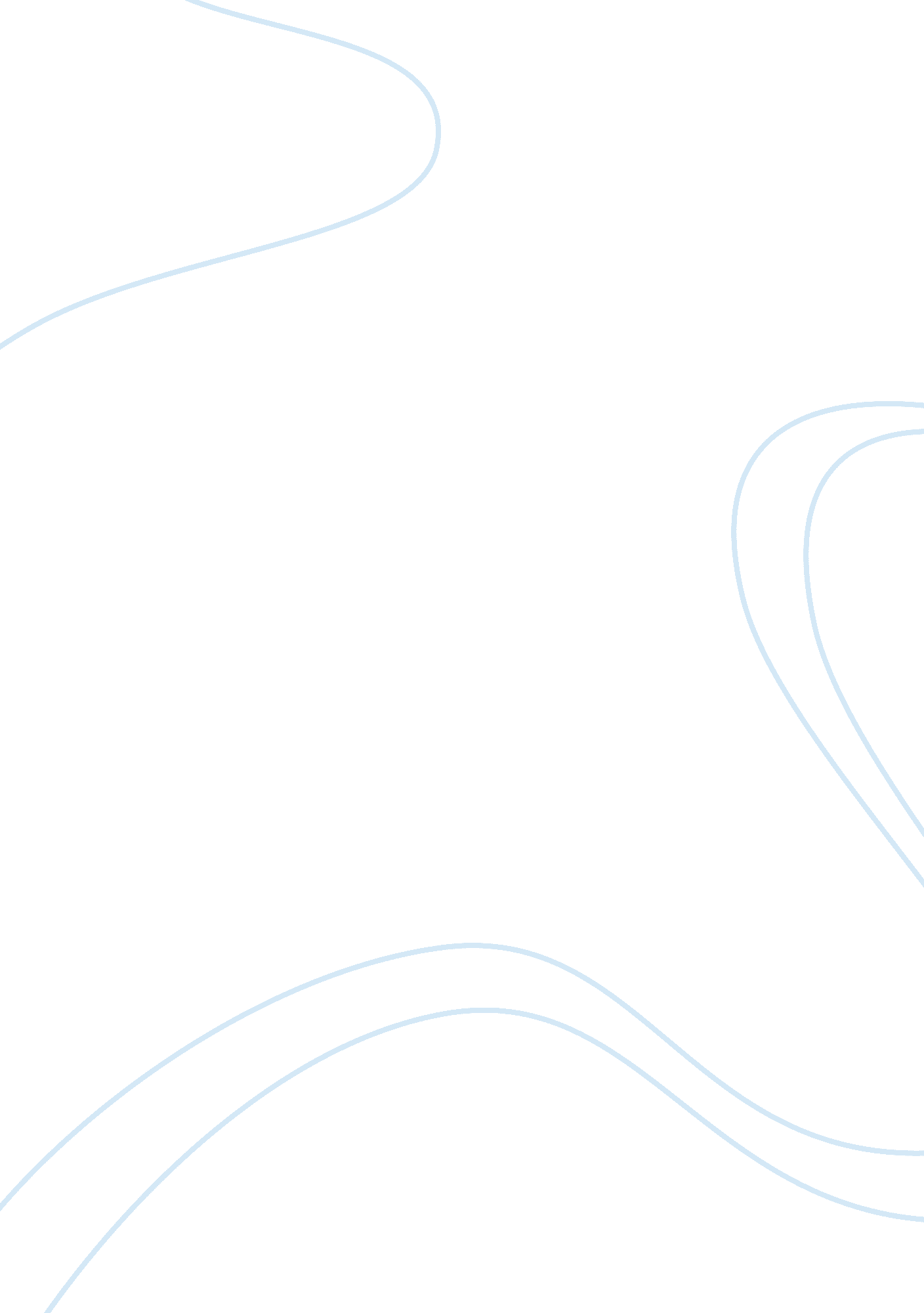 A history of global warming research essay sampleTechnology, Development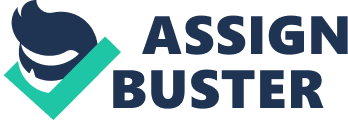 For quit sometime now especially towards the last half of the twentieth century and the twenty first century, global warming has been one of the issues that have been discussed and through various forums, conferences as well as annual meetings by various organizations both governmental and non-governmental, various methods, plans and strategies have been applied in an attempt to end this phenomenon which continues to rapidly grow each and every day. Global warming can be defined and explained as the rapid rise in the earth’s temperatures which has in turn affected natural features such as the oceans and seas’ water mass as well as thawing of ice on mountains which in return leads to phenomena such as flooding in areas near the sea shores. 
The initial cases leading to the discovery and publicizing of global warming were discovered in 1896 by a scientist by the name S. Arrhenius, and in his documentaries and transcripts, he insisted that with the increased amount of carbon dioxide emissions across the world which was being caused by the rapid developments in industrialization as well as the burning of fossil fuels caused by the invention of motor cars and petroleum oil, a lot of damage would be experienced in the environment, and this environmental pollution would lead to global warming. However very little was being done concerning the case because no organization saw the real threat to the case, until in the 1930s when governments in various countries across the world especially the developed and developing ones started noting changes in the weather patterns. Some of the identified causes that led to these effects included the World War I and the World War II, and in the later half of the twentieth century, the United Nations’ Framework Convention on Climate Change was formed with the aim to investigate these changes (Houghton 17). 
Currently, global warming is a global issue that does not only affect the polluters but also every other country across the world, because as it has been seen, with the rapid rates of industrial developments even in the underdeveloped countries, the carbon released into the environment is causing a lot of harm in the environment. According to the findings recorded by the United Nations’ Framework Convention on Climate Change as well as other independent governmental and non-governmental organizations, the main cause of global warming is the greenhouses, which contribute to over ninety per cent of the carbon dioxide, methane and ozone gases released into the atmosphere. These gases, upon being released into the atmosphere, trap air molecules especially oxygen which is vital for growth in both plants and human beings, and there being a deficiency of these gases, growth is affected. Secondly, bearing in mind that all these gases have a higher density compared to oxygen gases (as it can be seen in their molecular content), they hang lower than the oxygen molecules in the environment and trap the gases that are released by industries, there being no escape for these gases, an increase in the temperatures result (which has currently increased by 0. 8 degrees Celsius), and the increase in the leads to effects such as ice-thawing on mountains caps, leading to floods (Houghton 165). 
Measures are being taken with the supervision of the United nations Organization, whereby legislative measures are being put in place for industries especially greenhouses to abide by, for example through recycling and reusing of the gases that they release from their activities in stead of releasing them into the environment. Works cited Houghton, Joseph. Global warming: The Complete Briefing. 4th ed. Cambridge: Cambridge University Press, 2009. Print. 